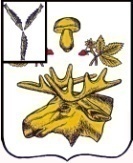 СОБРАНИЕБАЗАРНО-КАРАБУЛАКСКОГО МУНИЦИПАЛЬНОГО РАЙОНА САРАТОВСКОЙ ОБЛАСТИРЕШЕНИЕ     «23 » декабря 2022 года					                                              №  298В соответствии с Федеральным законом  от 08 ноября 2007 года № 257-ФЗ «Об автомобильных дорогах и о дорожной деятельности в Российской Федерации и о внесении изменений в отдельные законодательные акты Российской Федерации», Законом Саратовской области от 25.11.2015 года №148-ЗСО «Об областном дорожном фонде», Федеральным законом от 06.10.2003 №131-ФЗ (ред. от 14.07.2022г.) «Об общих принципах организации местного самоуправления в Российской Федерации», на основании Закона Саратовской области от 30.09.2014 года 108-ЗСО (ред. от 29.09.2021г.) «О вопросах местного значения сельских поселений Саратовской области», руководствуясь Уставом Базарно - Карабулакского муниципального района, Собрание Базарно - Карабулакского муниципального района РЕШИЛО:1. Передать из собственности Базарно – Карабулакского муниципального района Саратовской области муниципальное имущество – улично-дорожную сеть, в собственность Большечечуйского муниципального образования Базарно-Карабулакского муниципального района Саратовской области.2. Утвердить перечень передаваемого имущества, согласно приложению.         3.Настоящее решение вступает в силу со дня его официального  опубликования на официальном сайте администрации Базарно - Карабулакского муниципального района в сети Интернет https://admbk.ru/ Председатель СобранияБазарно-Карабулакского                                                                                                               муниципального района                                                                                          Л.П. КомароваГлаваБазарно-Карабулакского   муниципального района                                                                                        О.А. ЧумбаевПриложение № 1 к решению  Собрания  Базарно-Карабулакского муниципального района Саратовской области от  23.12.2022г..  № 298Перечень муниципального имущества, передаваемого из собственности Базарно – Карабулакского муниципального района Саратовской областив собственность Большечечуйского муниципального образования  Базарно-Карабулакского муниципального района Саратовской областиОб утверждении перечня муниципального имущества, передаваемого из собственности Базарно – Карабулакского муниципального района в собственность Большечечуйского муниципального образования№ п/пНаименование имуществаАдрес нахождения имуществаИндивидуальные характеристики имущества23Автодорога на участке примыкания к ул. Гагарина  от ул. Ленина с. 1-я Ханеневка Саратовская область, Базарно - Карабулакский муниципальный районПротяженность 0,170 км, ширина проезжей части 5 м,тип покрытия - асфальтобетон